1-2 Зертханалық жұмысТақырыбы: Растрлық файл құру, оның форматтарын қолдану. ГАЖ программалық өнімін картографиялық проекцияға координаталық байлау жасау.Қабаттармен жұмыс жасауды үйрену. Shapfile түсінігі. Атрибуттар кестесінде мәліметтерді ұйымдастыру. Кеңістіктік объектілерді сандау.Мақсаты: Жербетінің цифрлық үлгісін құруды үйренуТапсырмалар: 1. DEM және SRTM түсінігі2. Берілген нысаннын сипаттамасы3. Жербетінің цифрлық үлгісін құрудың кезеңдерін көрсету.Орындау барысы:1) Еarthdata (https://search.earthdata.nasa.gov/) сайтынан жербетінің цифрлық үлгісін құруға қажетті ASTER GDEM V3 көшіру қажет.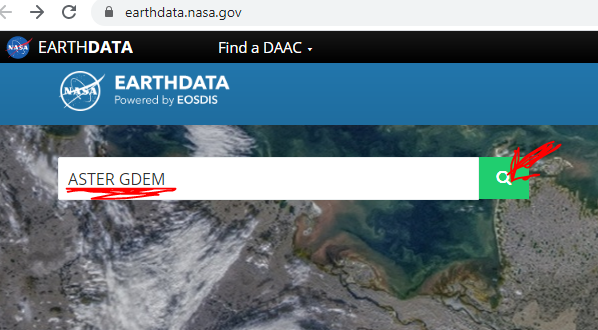 2) 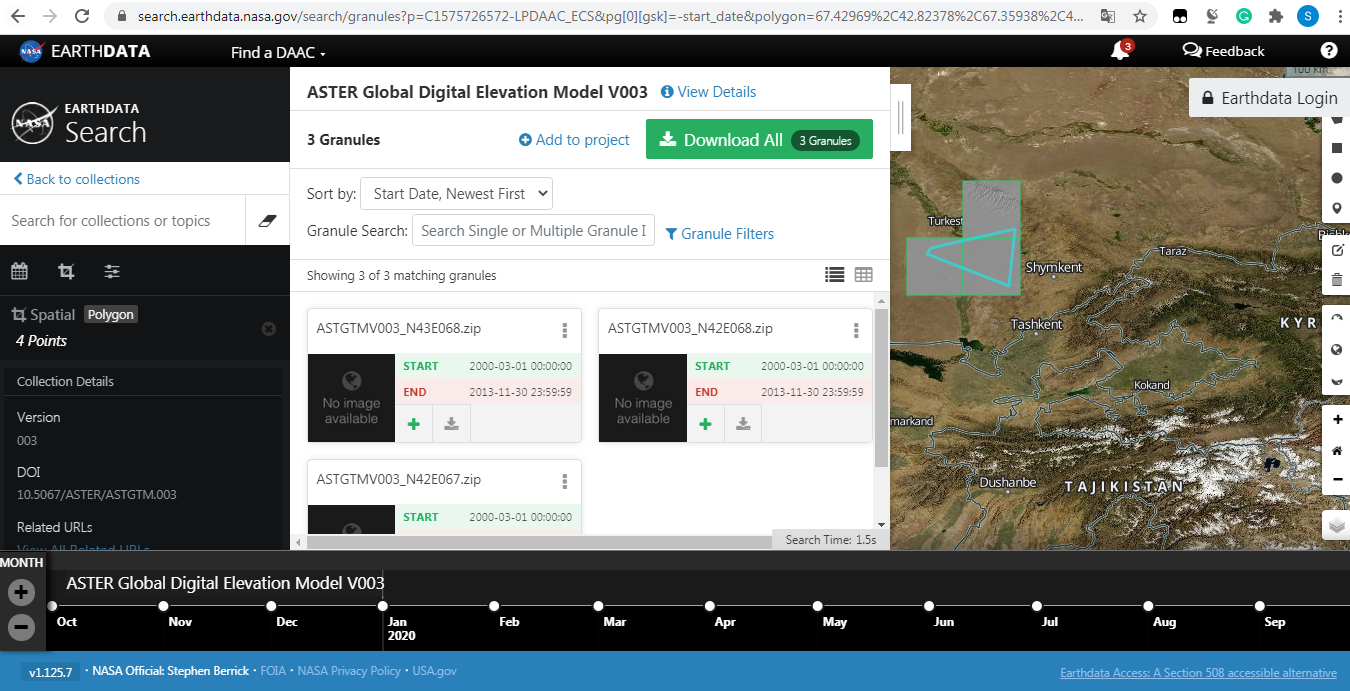 3) ArcMap-та көшірілген растрларды шақыру (Add Data)4) Растрлық мәліметтер жиынтығын біріктіру Arctoolbox→Data Management tools→Raster→Raster Datasets→Mosaic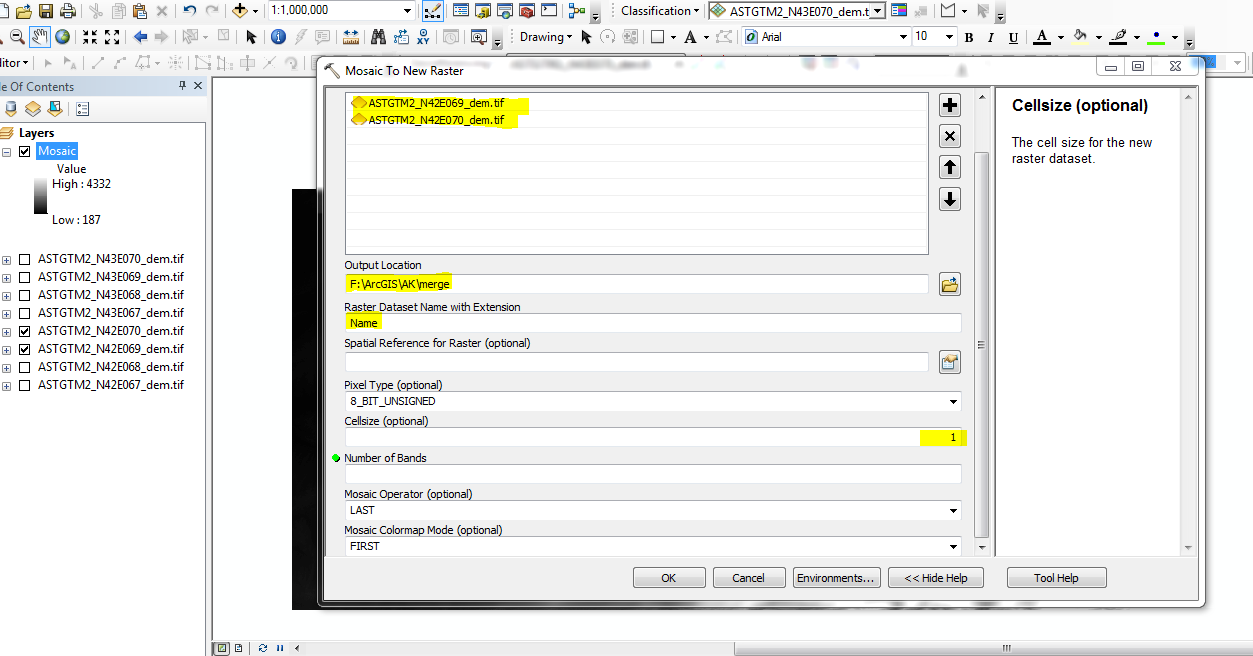 5) Жер бедерінің контурын табу Arctoolbox→3D Analyst Tool→Raster Surface→Contour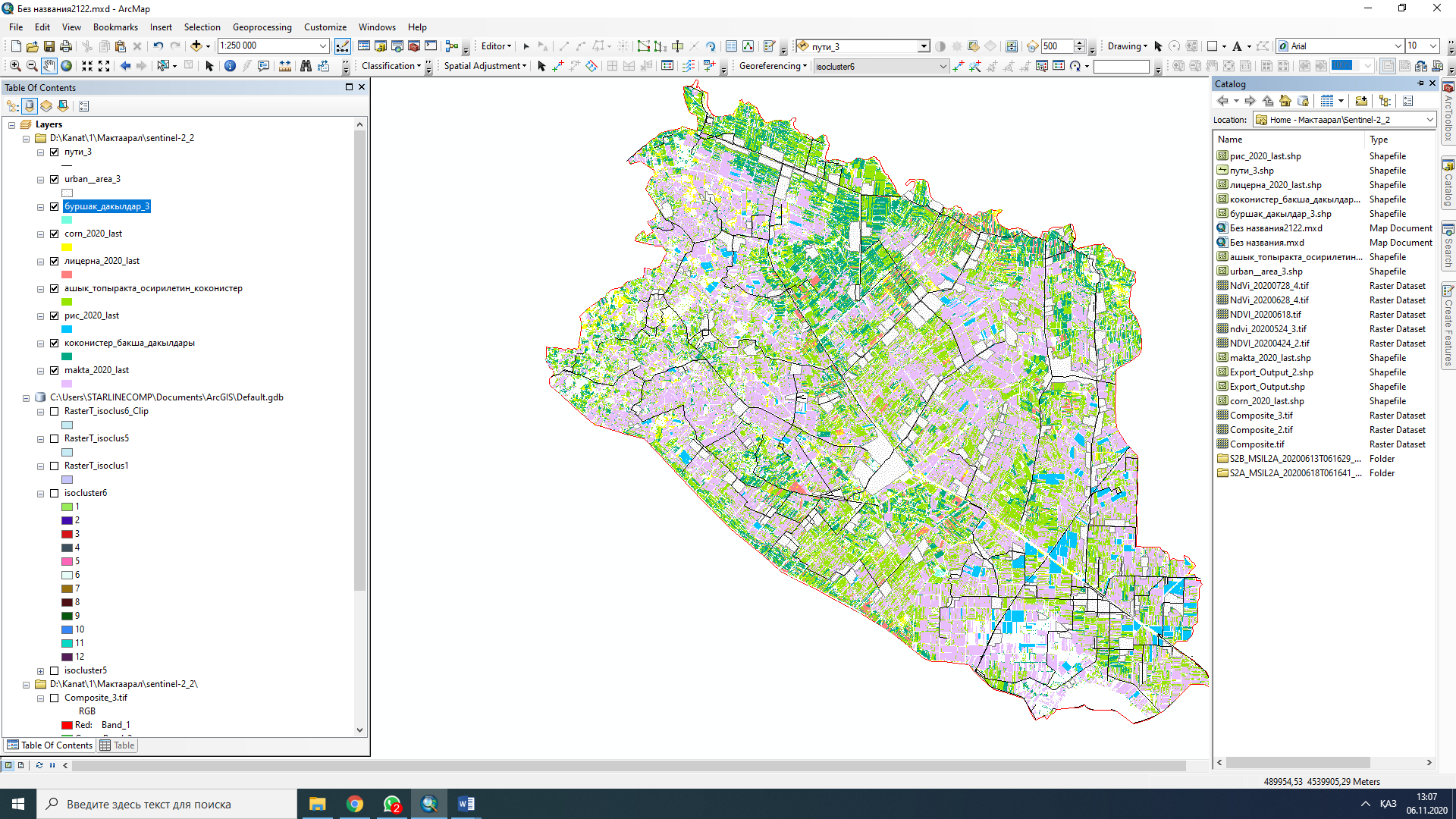 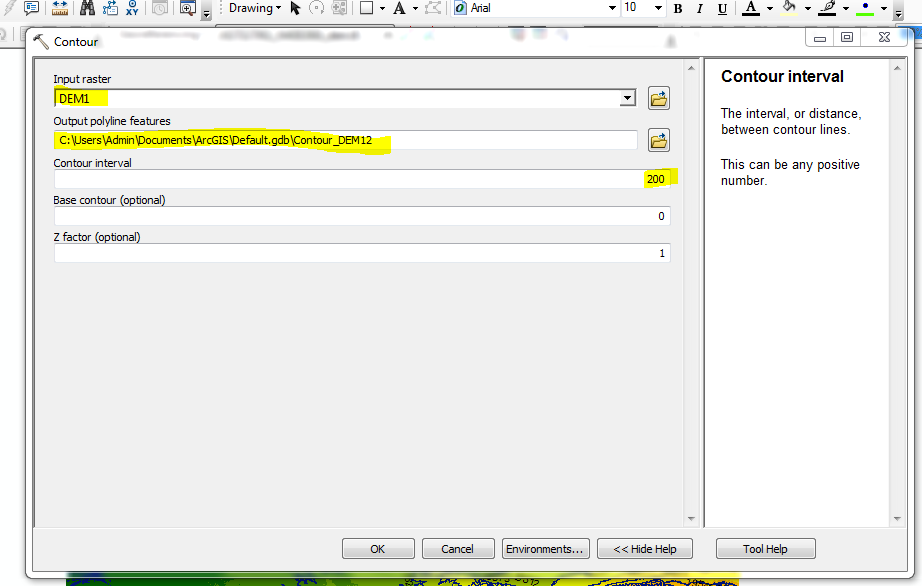 Негізгі әдебиеттер тізімі:Картография. М., 1991. (Итоги науки и техники/ВИНИТИ.; Т.14: Геоинформационные системы и картография).Коновалов Н.В., Капралов Е.Г. Введение в ГИС: Учебное пособие. М., 1997. 160 с.Кошкарев А.В., Каракин В.П. Региональные геоинформационные системы. М.: Наука, .Қосымша әдебиеттер тізімі:Кошкарев А.В., Тикунов В.С. Геоинформатика. М.: Недра, .Тикунов В.С. Моделирование в картографии. М.: .Шайтура С.В. Геоинформационные системы и методы их создания. Калуга, 1998, 252с.Майкл Н. ДеМерс Географические информационные системы. Основы. М., 1999. 490Интернет сайттары:http://www.dataplus.ru- Әлемдік көшбасшылардан - ESRI және ERDAS географиялық ақпараттық жүйелерді (GIS) тарататынData + компаниясының веб-сайты. Техникалық қолдау, оқыту, кеңес беру, ГАЖ технологиялары негізінде кешенді жобалау жұмыстарын орындау.http://gis-lab.info/ - ГАЖ және ЖҚЗ мамандарыныңбейресмиқоғамдастығы, оларөздеріндамытадыжәнекөмеккемұқтажадамдарғакеңістіктіктехнологиялардыигеругекөмектеседі.https://learn.arcgis.com/ru/projects/get-started-with-arcgis-online/-инструкция для работы в приложений ArcGISOnlineDEMSRTMТаңдалған нысанның атауыКоординатасыЖер бедерінің ерекшелігіDEM-ді құруDEM-ді құруDEM-ді құруDEM-ді құру